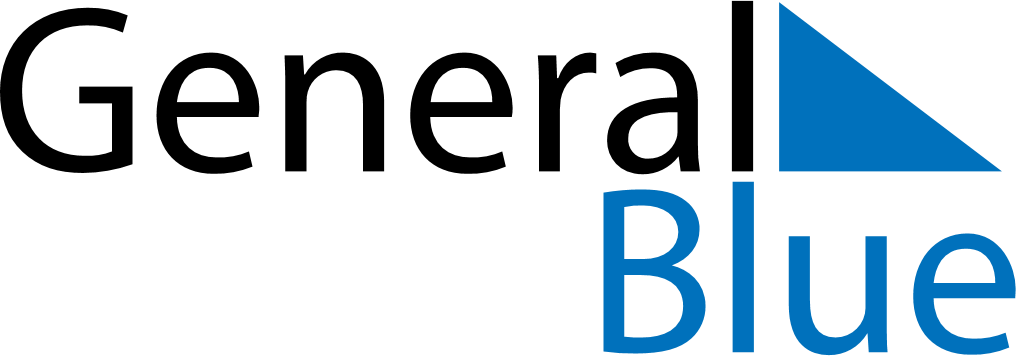 United Arab Emirates 2025 HolidaysUnited Arab Emirates 2025 HolidaysDATENAME OF HOLIDAYJanuary 1, 2025WednesdayNew Year’s DayJanuary 27, 2025MondayLaylat al-Mi’rajMarch 1, 2025SaturdayFirst day of RamadanMarch 30, 2025SundayEnd of Ramadan (Eid al-Fitr)June 6, 2025FridayFeast of the Sacrifice (Eid al-Adha)June 26, 2025ThursdayIslamic New YearSeptember 4, 2025ThursdayBirthday of Muhammad (Mawlid)December 2, 2025TuesdayNational Day